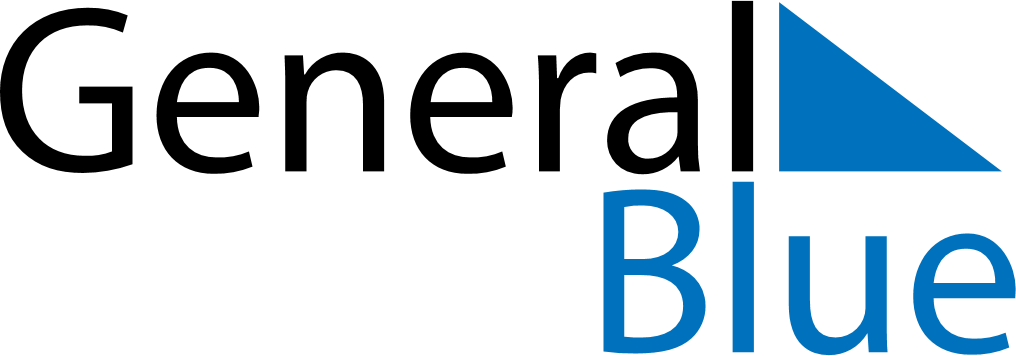 October 2021October 2021October 2021BelizeBelizeMondayTuesdayWednesdayThursdayFridaySaturdaySunday1234567891011121314151617Day of the Americas1819202122232425262728293031